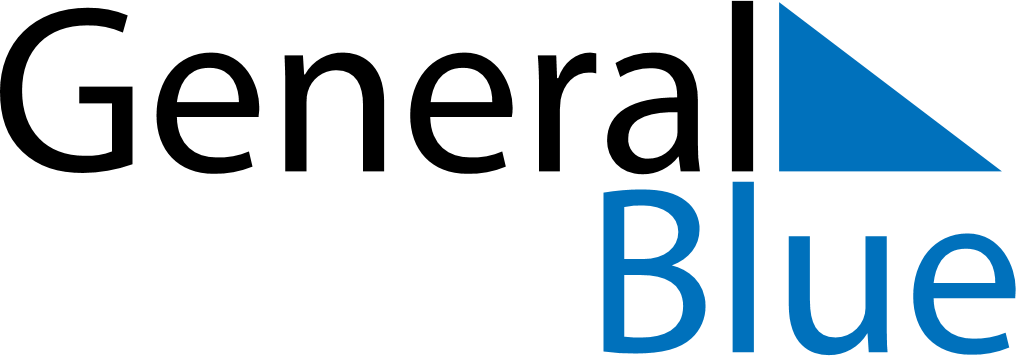 June 2028June 2028June 2028June 2028JerseyJerseyJerseySundayMondayTuesdayWednesdayThursdayFridayFridaySaturday122345678991011121314151616171819202122232324Father’s Day25262728293030